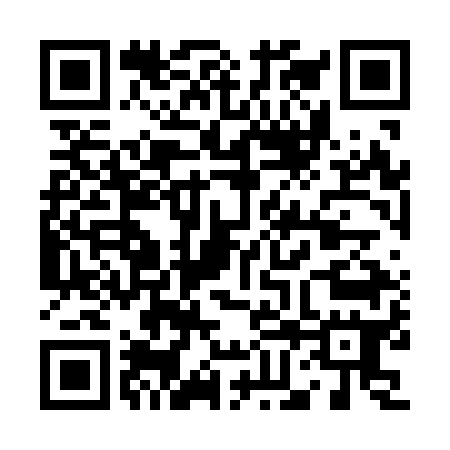 Prayer times for Nuguria, Papua New GuineaWed 1 May 2024 - Fri 31 May 2024High Latitude Method: NonePrayer Calculation Method: Muslim World LeagueAsar Calculation Method: ShafiPrayer times provided by https://www.salahtimes.comDateDayFajrSunriseDhuhrAsrMaghribIsha1Wed4:275:3911:383:005:386:452Thu4:275:3911:383:005:386:453Fri4:275:3811:383:005:386:454Sat4:275:3811:383:005:386:455Sun4:275:3811:383:005:376:456Mon4:275:3811:383:005:376:457Tue4:275:3811:383:005:376:458Wed4:275:3811:383:005:376:459Thu4:265:3811:383:005:376:4510Fri4:265:3811:383:005:376:4511Sat4:265:3811:383:005:376:4512Sun4:265:3911:383:005:376:4513Mon4:265:3911:383:005:376:4514Tue4:265:3911:383:015:376:4515Wed4:265:3911:383:015:376:4516Thu4:265:3911:383:015:376:4517Fri4:265:3911:383:015:366:4518Sat4:265:3911:383:015:366:4519Sun4:265:3911:383:015:366:4520Mon4:265:3911:383:015:366:4521Tue4:265:3911:383:015:366:4522Wed4:265:3911:383:015:376:4623Thu4:265:3911:383:015:376:4624Fri4:265:4011:383:025:376:4625Sat4:265:4011:383:025:376:4626Sun4:265:4011:383:025:376:4627Mon4:265:4011:383:025:376:4628Tue4:265:4011:393:025:376:4629Wed4:265:4011:393:025:376:4730Thu4:275:4111:393:035:376:4731Fri4:275:4111:393:035:376:47